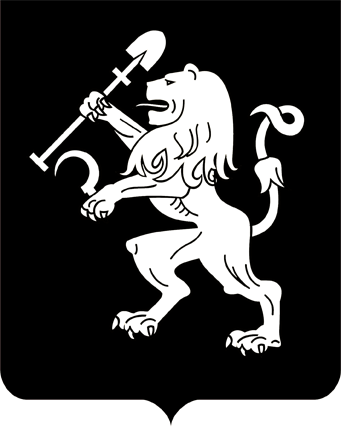 АДМИНИСТРАЦИЯ ГОРОДА КРАСНОЯРСКАПОСТАНОВЛЕНИЕОб утверждении Положения о порядке предоставления субсидий субъектам малого и среднего предпринимательства – производителям товаров, работ, услуг в целях возмещения части затрат на оказание ветеринарных услуг по кастрации (стерилизации) домашних животных (собак) на территории города КрасноярскаВ целях поддержки и развития малого и среднего предпри-нимательства на территории города Красноярска, в соответствии со статьей 78 Бюджетного кодекса Российской Федерации, Гражданским кодексом Российской Федерации, Федеральными законами от 14.05.1993 № 4979-1 «О ветеринарии», от 24.07.2007 № 209-ФЗ «О развитии              малого и среднего предпринимательства в Российской Федерации»,               от 27.12.2018 № 498-ФЗ «Об ответственном обращении с животными       и о внесении изменений в отдельные законодательные акты Российской Федерации», постановлением Правительства Российской Федерации           от 06.09.2016 № 887 «Об общих требованиях к нормативным правовым актам, муниципальным правовым актам, регулирующим предоставление субсидий юридическим   лицам (за исключением субсидий государственным (муниципальным) учреждениям), индивидуальным предпринимателям, а также физическим лицам – производителям товаров, работ, услуг», руководствуясь статьями 41, 58, 59 Устава города Красноярска, ПОСТАНОВЛЯЮ:1. Утвердить Положение о порядке предоставления субсидий субъектам малого и среднего предпринимательства – производителям товаров, работ, услуг в целях возмещения части затрат на оказание ветеринарных услуг по кастрации (стерилизации) домашних животных (собак) на территории города Красноярска согласно приложению.2. Настоящее постановление опубликовать в газете «Городские новости» и разместить на официальном сайте администрации города.Глава города                                                                                 С.В. ЕреминПриложениек постановлению администрации городаот ____________ № _________ПОЛОЖЕНИЕо порядке предоставления субсидий субъектам малого и среднего предпринимательства – производителям товаров, работ, услуг в целях возмещения части затрат на оказание ветеринарных услуг по кастрации (стерилизации) домашних животных (собак) на территории города КрасноярскаI. Общие положения о предоставлении субсидий1. Настоящее Положение устанавливает критерии отбора получателей субсидий – субъектов малого и среднего предпринимательства – производителей товаров, работ, услуг в целях возмещения части затрат на оказание ветеринарных услуг по кастрации (стерилизации) домашних животных (собак) на территории города Красноярска (далее – субсидии), размер и виды затрат, подлежащих возмещению, условия, порядок предоставления субсидий; порядок возврата субсидий в бюджет города в случае нарушения условий, установленных при их предоставлении; положения об обязательной проверке главным распорядителем (распорядителем) бюджетных средств, предоставляющим субсидии,          и органами муниципального финансового контроля соблюдения условий, целей и порядка предоставления субсидий их получателями.2. Предоставление субсидий субъектам малого и среднего предпринимательства – производителям товаров, работ, услуг в целях возмещения части затрат на оказание ветеринарных услуг по кастрации (стерилизации) домашних животных (собак) на территории города Красноярска является видом финансовой поддержки субъектов малого и среднего предпринимательства – производителей товаров, работ, услуг, осуществляется в целях обеспечения благоприятных условий их деятельности и направлено на достижение целей регионального проекта «Акселерация субъектов малого и среднего предпринимательства», утвержденного первым заместителем Губернатора Красноярского края – председателем Правительства Красноярского края 11.12.2018, достижение целей федерального проекта «Акселерация субъектов малого               и среднего предпринимательства», утвержденного приложением 3            к протоколу заседания проектного комитета по национальному проекту «Малое и среднее предпринимательство и поддержка индивидуальной предпринимательской инициативы» от 11.12.2018 № 4, входящего в состав национального проекта «Малое и среднее предпринимательство              и поддержка индивидуальной предпринимательской инициативы», утвержденного президиумом Совета при Президенте Российской Федерации по стратегическому развитию и национальным проектам (протокол от 24.12.2018 № 16) вне целевых статей бюджетной классификации, относящихся к национальным проектам.3. Для целей настоящего Положения применяются следующие        понятия:1) заявитель – субъект малого и среднего предпринимательства            в том значении, в котором используется в Федеральном законе                   от 24.07.2007 № 209-ФЗ «О развитии малого и среднего предпринимательства в Российской Федерации», представивший пакет документов на получение субсидии;2) получатель субсидии – субъект малого и среднего предпринимательства в том значении, в котором используется в Федеральном     законе от 24.07.2007 № 209-ФЗ «О развитии малого и среднего предпринимательства в Российской Федерации», которому предоставляется субсидия на основании заключенного договора;3) владелец домашнего животного (собаки) на территории города Красноярска (далее – владелец) – гражданин Российской Федерации, имеющий регистрацию по месту жительства или по месту пребывания (в случае отсутствия регистрации по месту жительства) на территории города Красноярска, которому животное (собака) принадлежит на праве       собственности или ином законном основании;4) ветеринарная услуга – услуга по кастрации (стерилизации)    домашнего животного (собаки) с репродуктивной функцией, оказанная субъектом малого и среднего предпринимательства владельцу на основании заключенного договора;5) кастрация – хирургическая операция в целях прекращения     репродуктивной функции путем удаления: у самцов семенников (яичек), у самок яичников вместе с маткой, включая осмотр, премедикацию,  общий наркоз, фиксацию домашнего животного (собаки) и послеоперационные процедуры в первые часы, связанные с правильным выведением домашнего животного (собаки) из наркоза;6) стерилизация – хирургическая операция в целях прекращения     репродуктивной функции путем перевязывания: у самцов семенных   канатиков без удаления половых органов (тестикулов), продуцирующих гормоны, у самок маточных труб, включая осмотр, премедикацию,    общий наркоз, фиксацию домашнего животного (собаки) и послеоперационные процедуры в первые часы, связанные с правильным выведением домашнего животного (собаки) из наркоза;7) медицинские изделия – любые инструменты, аппараты,         приборы, оборудование, материалы и прочие изделия, применяемые в медицинских целях отдельно или в сочетании между собой, а также вместе с другими принадлежностями, необходимыми для применения указанных изделий в целях оказания ветеринарных услуг, включая    специальное программное обеспечение, и предназначенные производителем для профилактики, диагностики, лечения и медицинской реабилитации заболеваний, мониторинга состояния организма домашнего животного (собаки), проведения медицинских исследований, восстановления, замещения, изменения анатомической структуры или физиологических функций организма домашнего животного (собаки), функциональное назначение которых не реализуется путем фармакологического, иммунологического, генетического или метаболического воздействия на организм домашнего животного (собаки);8) лекарственные средства – вещества или их комбинации,      вступающие в контакт с организмом домашнего животного (собаки), проникающие в органы, ткани организма домашнего животного         (собаки), применяемые для профилактики, диагностики, за исключением веществ или их комбинаций, не контактирующих с организмом домашнего животного (собаки), лечения заболевания, реабилитации и полученные из крови, плазмы крови, из органов, тканей организма человека или животного, растений, минералов методами синтеза или с применением биологических технологий. К лекарственным средствам относятся фармацевтические субстанции и лекарственные препараты;9) уполномоченный орган – департамент экономической политики и инвестиционного развития администрации города Красноярска;10) конкурс – организуемый уполномоченным органом отбор      пакетов документов для получения субсидии, представляемых заявителями, в соответствии с Порядком проведения конкурса согласно       приложению 1 к настоящему Положению;11) конкурсная документация – пакет документов, представляемый заявителем в соответствии с пунктом 14 настоящего Положения;12) стоимость ветеринарной услуги – величина стоимости ветеринарной услуги по договору с владельцем в соответствии с действующими тарифами (ценами), установленными заявителем, в которую включаются виды затрат, указанные в пункте 12 настоящего Положения;13) предельная стоимость ветеринарной услуги – величина        стоимости ветеринарной услуги, установленная пунктом 11 настоящего Положения;14) фактическая стоимость ветеринарной услуги – величина      стоимости ветеринарной услуги, оказанной одному домашнему животному (собаке), в соответствии с конкурсной документацией, представленной субъектом малого и среднего предпринимательства для получения субсидии, которая сложилась меньше предельной стоимости ветеринарной услуги;15) планово контролируемые показатели – показатели, необходимые для достижения результатов предоставления субсидии, значения которых устанавливаются в договоре о предоставлении субсидии и    соответствуют значениям, указанным субъектом малого и среднего предпринимательства в конкурсной документации, представленной в соответствии с пунктом 14 настоящего Положения;16) аналогичная поддержка – государственная и (или) муниципальная поддержка, оказанная в отношении одного и того же субъекта малого и среднего предпринимательства на возмещение одних и тех же               затрат, совпадающая по форме, виду, срокам;17) главный распорядитель бюджетных средств (далее – главный распорядитель) – распорядитель бюджетных средств, предоставляемых субъектам малого и среднего предпринимательства – производителям товаров, работ, услуг в целях возмещения части затрат на оказание         ветеринарных услуг по кастрации (стерилизации) домашних животных (собак) на территории города Красноярска.4. Главным распорядителем является администрация города Красноярска.5. Субсидии предоставляются в пределах бюджетных ассигнований, предусмотренных в бюджете города на соответствующий финансовый год.6. Субсидии предоставляются субъектам малого и среднего предпринимательства по итогам проведения конкурса на основании решения конкурсной комиссии в соответствии с приложением 1 к настоящему Положению.7. Предоставление субсидий субъектам малого и среднего предпринимательства осуществляется на основании договора.8. Прием конкурсной документации, принятие решения о предоставлении субсидии и заключение договора от имени главного распорядителя осуществляет уполномоченный орган.9. Субсидии предоставляются субъектам малого и среднего     предпринимательства, которые соответствуют следующим критериям:1) осуществляет свою хозяйственную деятельность на территории города Красноярска;2) получает в текущем году выручку от реализации товаров, работ, услуг. Для индивидуальных предпринимателей, применяющих систему налогообложения в виде единого налога на вмененный доход для отдельных видов деятельности, необходимо наличие вмененного дохода на территории города Красноярска.Для индивидуальных предпринимателей, применяющих патентную систему налогообложения, необходимо наличие потенциально            возможного к получению годового дохода на территории города Красноярска;3) имеет наемных работников, среднемесячная заработная плата которых за последний квартал, предшествующий дате подачи конкурсной документации, составляет в расчете на одного работника не менее величины минимального размера оплаты труда, установленного Федеральным законом от 19.06.2000 № 82-ФЗ «О минимальном размере оплаты труда», с учетом районных коэффициентов и процентных надбавок, начисляемых в связи с работой в местностях с особыми климатическими условиями.Показатель рассчитывается согласно данным, отраженным в расчете по страховым взносам за последний отчетный период, и действующему в этом отчетном периоде штатному расписанию. Это средний показатель отношения суммы выплат и иных вознаграждений, начисленных в пользу физических лиц, без учета сумм, не подлежащих обложению страховыми взносами, к количеству штатных единиц, работающих у заявителя согласно штатному расписанию, за последние 3 месяца отчетного периода;4) у субъекта малого и среднего предпринимательства заключены договоры, подтверждающие затраты, указанные в пункте 12 настоящего Положения, не с физическими лицами, не зарегистрированными в качестве индивидуальных предпринимателей;5) осуществляет ветеринарную деятельность в нежилых помещениях, зданиях, строениях, сооружениях;6) имеет в выписке из Единого государственного реестра юридических лиц или выписке из Единого государственного реестра индивидуальных предпринимателей код деятельности 75.00.2;7) в отношении субъекта малого и среднего предпринимательства в текущем финансовом году не было принято решение об оказании  аналогичной поддержки;8) требования, которым должны соответствовать получатели    субсидий на первое число месяца, предшествующего месяцу, в котором заключается договор:отсутствует неисполненная обязанность по уплате налогов,       сборов, страховых взносов, пеней, штрафов, процентов, подлежащих уплате в соответствии с законодательством Российской Федерации                 о налогах и сборах;отсутствует просроченная задолженность по возврату в бюджет города Красноярска субсидий, бюджетных инвестиций, предоставленных в том числе в соответствии с иными правовыми актами, и иная  просроченная задолженность перед бюджетом города Красноярска;получатели субсидий – юридические лица не должны находиться в процессе реорганизации, ликвидации, в отношении их не введена     процедура банкротства, деятельность получателя субсидии не приостановлена в порядке, предусмотренном законодательством Российской Федерации; получатели субсидий – индивидуальные предприниматели не должны прекратить деятельность в качестве индивидуального предпринимателя;получатели субсидий не должны являться иностранными юридическими лицами, а также российскими юридическими лицами, в уставном (складочном) капитале которых доля участия иностранных юридических лиц, местом регистрации которых является государство или территория, включенные в утверждаемый Министерством финансов Российской Федерации перечень государств и территории, предоставляющих льготный налоговый режим налогообложения и (или) не предусматривающих раскрытия и предоставления информации при проведении финансовых операций (офшорные зоны) в отношении таких юридических лиц, в совокупности превышает 50 процентов;получатели субсидий не должны получать средства из бюджета города Красноярска в соответствии с иными муниципальными правовыми актами на возмещение части затрат на оказание ветеринарных услуг по кастрации (стерилизации) домашних животных (собак) на территории города Красноярска.10. Субсидия не может предоставляться субъектам малого и среднего предпринимательства:1) являющимся кредитными организациями, страховыми организациями (за исключением потребительских кооперативов), инвестиционными фондами, негосударственными пенсионными фондами, профессиональными участниками рынка ценных бумаг, ломбардами;2) являющимся участниками соглашений о разделе продукции;3) осуществляющим предпринимательскую деятельность в сфере игорного бизнеса;4) являющимся в порядке, установленном законодательством Российской Федерации о валютном регулировании и валютном контроле, нерезидентами Российской Федерации, за исключением случаев, предусмотренных международными договорами Российской Федерации;5) осуществляющим производство и (или) реализацию подакцизных товаров, а также добычу и (или) реализацию полезных ископаемых, за исключением общераспространенных полезных ископаемых.II. Условия и порядок предоставления субсидии11. Субсидии предоставляются в размере 60 процентов от произведенных субъектом малого и среднего предпринимательства затрат, связанных с оказанием ветеринарных услуг по кастрации (стерилизации) домашних животных (собак), указанных в пункте 12 настоящего Положения, в текущем финансовом году (с учетом НДС – для получателей субсидий, применяющих специальные режимы налогообложения, и без учета НДС – для получателей субсидий, применяющих общую   систему налогообложения), но не более 1 200 (одна тысяча двести) рублей (предельной стоимости ветеринарной услуги) за 1 домашнее жи-вотное (собаку) на дату подачи субъектом малого и среднего предпринимательства конкурсной документации. Расчет размера субсидии осуществляется в соответствии с пунктом 13 настоящего Положения.12. К видам затрат, подлежащим возмещению за счет субсидии,   относятся все затраты субъекта малого и среднего предпринимательства, связанные с оказанием ветеринарной услуги по договору, заключенному с владельцем, в том числе: затраты на лекарственные средства, медицинские изделия, а также затраты на оплату труда персонала с учетом начислений на выплаты по оплате труда, на оплату арендных платежей, коммунальных услуг, транспортных услуг, услуг связи, затраты на содержание и ремонт имущества, оплату прочих расходов по договорам на приобретение товаров, выполнение работ (услуг), включая затраты на уплату налогов, сборов и других обязательных платежей.13. Размер субсидии определяется по следующей формуле:Р =  ≤ 1 200,00 руб.),где:Р – размер субсидии;n – количество домашних животных (собак), в отношении которых на дату подачи субъектом малого и среднего предпринимательства  конкурсной документации оказаны ветеринарные услуги по кастрации (стерилизации) домашних животных (собак);Тi – размер стоимости ветеринарной услуги по кастрации (стерилизации) домашних животных (собак) по договору, заключенному  между субъектом малого и среднего предпринимательства и владельцем в соответствии с подпунктом 12 пункта 3 настоящего Положения.14. Заявитель для получения субсидии представляет в отдел     служебной корреспонденции и контроля управления делами администрации города пакет документов, включающий:1) заявку по форме согласно приложению 2 к настоящему Положению;2) документ, подтверждающий полномочия лица на осуществление действий от имени заявителя;3) юридические лица предоставляют копии промежуточного отчета о финансовых результатах за период с начала года подачи пакета   документов до 1-го числа месяца подачи пакета документов;индивидуальные предприниматели:применяющие общую систему налогообложения – копии книг           доходов и расходов и хозяйственных операций индивидуального           предпринимателя за период с начала года подачи пакета документов           до 1-го числа месяца подачи пакета документов;применяющие упрощенную систему налогообложения – копии книг доходов и расходов организаций и индивидуальных предпринимателей, применяющих упрощенную систему налогообложения, за период с начала года подачи пакета документов до 1-го числа месяца подачи пакета документов;применяющие патентную систему налогообложения – копии книг учета доходов индивидуальных предпринимателей, применяющих     патентную систему налогообложения, за период с начала года подачи пакета документов до 1-го числа месяца подачи пакета документов;применяющие систему налогообложения в виде единого налога на вмененный доход для отдельных видов деятельности – копии налоговых деклараций по единому налогу на вмененный доход для отдельных    видов деятельности за текущий год.В целях подтверждения факта сдачи налоговых деклараций               по единому налогу на вмененный доход для отдельных видов деятельности необходимо представить:в случае представления документов лично – копии документов                с отметкой налогового органа о принятии;в случае направления по телекоммуникационным каналам связи – копии квитанций, подтверждающих факт приема, формируемых налоговым органом;в случае отправки по почте – копии почтовых квитанций с описью вложений и (или) другие документы, которые могут свидетельствовать о сдаче документов в отделения связи;4) копии документов, подтверждающих наличие высшего или среднего ветеринарного образования у специалистов, оказывающих         ветеринарные услуги, и копию удостоверения, подтверждающего регистрацию в службе по ветеринарному надзору Красноярского края,                  в случае осуществления деятельности в качестве индивидуального предпринимателя;5) копии заключенных с владельцами договоров на оказание      ветеринарной услуги с приложением расчета стоимости ветеринарной услуги в соответствии с подпунктом 12 пункта 3 настоящего Положения и размера оплаты по договору, уменьшенному на величину предельной стоимости ветеринарной услуги в соответствии с подпунктом 13 пункта 3 настоящего Положения или на величину фактической стоимости      ветеринарной услуги в соответствии с подпунктом 14 пункта 3 настоящего Положения;6) копии платежных документов, подтверждающих оплату       владельцами оказанных ветеринарных услуг по заключенным договорам, указанным в подпункте 5 настоящего пункта. В случае безналичного расчета – копии платежных поручений; в случае наличного расчета – копии кассовых (или товарных) чеков и (или) копии квитанций к приходным кассовым ордерам;7) копии счетов-фактур (при их наличии), подтверждающих затраты, включенные в расчет стоимости ветеринарной услуги, указанный              в подпункте 5 пункта 14 настоящего Положения;8) копии счетов на оплату (при их наличии), подтверждающих   затраты, включенные в расчет стоимости ветеринарной услуги, указанный в подпункте 5 пункта 14 настоящего Положения;9) копии товарных накладных, и (или) актов приема-передачи   выполненных работ (оказанных услуг), и (или) универсальных передаточных документов, и (или) актов сверки, подтверждающих затраты, включенные в расчет стоимости ветеринарной услуги, указанный в  подпункте 5 пункта 14 настоящего Положения;10) копии приказов (иных документов) заявителя с указанием наименований ветеринарных услуг, величин цен (тарифов) на оказываемые ветеринарные услуги, действующие в день заключения с владельцем договора на оказание ветеринарных услуг;11) справку о наличии банковского счета, выданную не ранее чем за 30 дней до даты подачи пакета документов;12) пояснительную записку, содержащую информацию об опыте работы в области оказания ветеринарных услуг, информацию о наличии положительных отзывов о качестве оказанных ветеринарных услуг             за период с начала текущего финансового года до даты подачи пакета документов, описание функций персонала в области оказания ветеринарных услуг и степени его занятости (постоянные штатные работники, почасовые работники, совместители, работающие по договорам гражданско-правового характера);13) копии расчета по страховым взносам за последний отчетный период с отметкой о ее принятии соответствующим контролирующим органом;14) копии действующего штатного расписания.В случае изменения штатной численности работников в последнем отчетном периоде необходимо представить копии штатного расписания по состоянию на 1-е число месяца, в котором произошло изменение;15) копии документов, подтверждающих право собственности на нежилые помещения, здания, строения, сооружения, используемые для осуществления ветеринарной деятельности.Все листы пакета документов должны быть пронумерованы,    подписаны заявителем, заверены печатью (при наличии) и направлены  с сопроводительным письмом, содержащим опись представленных документов. Регистрация пакета документов (конкурсной документации)                 в отделе служебной корреспонденции и контроля управления делами   администрации города осуществляется в течение одного рабочего дня.Для проверки сведений, содержащихся в заявке, представленной заявителем в соответствии с подпунктом 1 настоящего пункта, а также для проверки соответствия заявителя требованиям, установленным пунктом 9 настоящего Положения, уполномоченный орган в течение            5 дней после регистрации конкурсной документации в порядке межведомственного информационного взаимодействия, в том числе посредством получения информации с помощью программного обеспечения, посредством информационно-телекоммуникационной сети Интернет, запрашивает необходимые документы в государственных органах, органах местного самоуправления и подведомственных им организациях, в распоряжении которых они находятся, по состоянию на первое число месяца, предшествующего месяцу, в котором планируется заключение договора, в том числе следующие документы:выписку из Единого государственного реестра юридических лиц (Единого государственного реестра индивидуальных предпринимателей);справку (или сведения, содержащиеся в ней) Инспекции Федеральной налоговой службы Российской Федерации по месту учета      заявителя об отсутствии задолженности по уплате налогов или справку Инспекции Федеральной налоговой службы Российской Федерации                     о состоянии расчетов по налогам, сборам, взносам по форме, утвержденной приказом ФНС России от 20.01.2017 № ММВ-7-8/20@.Указанные документы заявитель вправе представить самостоятельно.15. Документы (их копии или сведения, содержащиеся в них),  указанные в подпунктах 3–4, 13, 15 пункта 14 настоящего Положения (за исключением копий промежуточного отчета о финансовых результатах за период с начала года подачи пакета документов до первого числа месяца подачи пакета документов и книг доходов и расходов; копий  документов, подтверждающих наличие высшего или среднего ветеринарного образования у специалистов, оказывающих ветеринарные услуги), в течение 5 дней после регистрации конкурсной документации запрашиваются уполномоченным органом в государственном органе,            в распоряжении которого находятся указанные документы, если заявитель не представил указанные документы самостоятельно.16. Заявитель несет ответственность за достоверность документов, представляемых для получения субсидий, в соответствии с действующим законодательством Российской Федерации.17. Заявитель вправе отозвать пакет документов для предоставления субсидии путем письменного обращения в отдел служебной кор-респонденции и контроля управления делами администрации города           не позднее даты окончания приема документов на участие в конкурсе.Документы, представленные для участия в конкурсе, заявителю             не возвращаются.18. Основаниями для отказа в предоставлении субсидии являются:1) представление заявителем пакета документов, необходимого для получения субсидии, в срок с 1 ноября по 31 декабря текущего    финансового года;2) отсутствие достаточного объема бюджетных ассигнований, предусмотренных в бюджете города на предоставление субсидий в     текущем финансовом году, в результате их распределения решением конкурсной комиссии. Достаточный объем бюджетных ассигнований устанавливается в сумме более 1 процента от размера испрашиваемой субсидии по заявке в соответствии с подпунктом 1 пункта 14 настоящего Положения;3) несоответствие представленного заявителем пакета документов требованиям, определенным в пункте 14 настоящего Положения, или непредставление (представление не в полном объеме) документов,     указанных в пункте 14 настоящего Положения;4) несоответствие заявителя требованиям, указанным в пункте 9 настоящего Положения;5) несоответствие произведенных затрат, представленных заявителем в пакете документов, перечню, указанному в пункте 12 настоящего Положения;6) если ранее в отношении заявителя в текущем финансовом году было принято решение об оказании аналогичной поддержки;7) если с момента признания субъекта малого и среднего предпринимательства допустившим нарушение порядка и условий оказания поддержки прошло менее чем три года;8) недостоверность представленной заявителем информации;9) представление заявителем документов, имеющих подчистки, приписки, исправления, зачеркнутые слова (цифры), а также документов, которые не поддаются прочтению;10) заключение договоров, подтверждающих затраты, указанные в пункте 12 настоящего Положения, с физическими лицами, не зарегистрированными в качестве индивидуальных предпринимателей.19. В случае несоответствия пакета документов условиям предоставления субсидии на основании протокола об итогах конкурса уполномоченный орган направляет заявителям уведомления об отказе в предоставлении субсидии в течение 5 дней с даты поступления протокола об итогах конкурса в соответствии с Порядком проведения конкурса, установленным приложением 1 к настоящему Положению.Решение уполномоченного органа о предоставлении субсидии оформляется правовым актом администрации города в течение 10 рабочих дней с даты его принятия на основании протокола об итогах конкурса на условиях и в порядке согласно приложению 1 к настоящему Положению.20. Уполномоченный орган в течение 3 рабочих дней с даты подписания правового акта администрации города письменно и по телефону уведомляет заявителя:1) о принятии решения о предоставлении субсидии;2) о необходимости подписания договора в течение 5 рабочих дней с даты отправки письменного уведомления заявителю.21. Обязательным условием заключения договора является выполнение заявителем требований, установленных пунктом 9 настоящего Положения.22. Типовая форма договора, дополнительного соглашения к договору устанавливается департаментом финансов администрации города.Заявитель несет ответственность за достоверность реквизитов своего расчетного счета, указанных в заявке на предоставление субсидии.23. Договор содержит обязательные для исполнения получателем субсидии положения:1) об обеспечении функционирования в течение не менее двух лет, следующих за годом получения субсидии;2) о выполнении планово контролируемых показателей, включенных в договор о предоставлении субсидии;3) о сохранении размера среднемесячной заработной платы наемных работников на уровне не ниже последнего квартала, предшествующего дате подачи заявителем пакета документов для получения субсидии (указанного в заявке на получение субсидии), в течение двух лет,      следующих за годом получения субсидии, по состоянию на конец года.24. В случае если договор не заключен в установленные сроки по вине заявителя, субсидия не предоставляется. Правовой акт администрации города подлежит отмене.25. Договор подлежит регистрации в отделе служебной корреспонденции и контроля управления делами администрации города в   течение одного рабочего дня с даты его подписания.Датой принятия решения о перечислении субсидии является дата заключения договора.26. Уполномоченный орган в течение одного рабочего дня с даты регистрации договора, установленного пунктом 25 настоящего Положения, направляет главному распорядителю письмо о предоставлении  субсидий с приложением реестра получателей субсидий по форме согласно приложению 3 к настоящему Положению.27. Главный распорядитель в течение 2 рабочих дней с даты получения от уполномоченного органа письма о предоставлении субсидий направляет заявку на финансирование в департамент финансов           администрации города.Формирование, проверка и утверждение сформированной заявки на финансирование осуществляется в соответствии с требованиями    составления и ведения кассового плана исполнения бюджета города Красноярска.28. Департамент финансов администрации города на основании заявки на финансирование главного распорядителя производит перечисление бюджетных средств на лицевой счет главного распорядителя, открытый в отделе № 19 Управления федерального казначейства                   по Красноярскому краю.29. Главный распорядитель в течение 2 рабочих дней с даты поступления денежных средств на лицевой счет, но не позднее 10 рабочих дней с даты принятия решения, указанного в пункте 25 настоящего Положения, перечисляет средства на расчетные или корреспондентские счета, открытые получателями субсидий в учреждениях Центрального банка Российской Федерации или кредитных организациях.30. Субсидия считается предоставленной в день списания средств со счета главного распорядителя на расчетный счет получателя субсидии в размере, предусмотренном договором.31. Уполномоченный орган в течение 10 рабочих дней со дня     регистрации договора вносит запись в реестр субъектов малого и среднего предпринимательства – получателей поддержки в соответствии с Федеральным законом от 24.07.2007 № 209-ФЗ «О развитии малого и среднего предпринимательства в Российской Федерации».III. Требования к отчетности32. Для осуществления уполномоченным органом контроля за выполнением планово контролируемых показателей получатель не позднее 15 февраля года, следующего за годом предоставления субсидии, направляет в отдел служебной корреспонденции и контроля управления делами администрации города отчет по форме согласно приложению 4            к настоящему Положению.33. Для сбора статистической информации о деятельности получателей муниципальной поддержки получатель ежегодно в течение двух календарных лет, следующих за годом получения субсидии, до 1 апреля года, следующего за отчетным, направляет в отдел служебной корреспонденции и контроля управления делами администрации города отчет о деятельности получателя субсидии за соответствующий отчетный год по форме согласно приложению 5 к настоящему Положению.34. Главный распорядитель вправе устанавливать в договоре               о предоставлении субсидии сроки и формы представления получателем     субсидии дополнительной отчетности.IV. Контроль за соблюдением условий, целей и порядка предоставления субсидий и ответственность за их нарушение35. Контроль за соблюдением условий, целей и порядка предоставления субсидий осуществляют главный распорядитель и орган    муниципального финансового контроля.36. Главный распорядитель, предоставляющий субсидию, и орган муниципального финансового контроля осуществляют обязательную проверку соблюдения условий, целей и порядка предоставления субсидий их получателями.37. Порядок проведения главным распорядителем обязательной проверки соблюдения условий, целей и порядка предоставления субсидий их получателями определяется постановлением администрации города от 17.02.2016 № 91 «О порядке проведения обязательной проверки главным распорядителем бюджетных средств, предоставляющим субсидию в целях финансового обеспечения и (или) возмещения части затрат, соблюдения условий, целей и порядка предоставления субсидий их получателями».Орган муниципального финансового контроля осуществляет обязательную проверку соблюдения получателями субсидии условий, целей и порядка предоставления субсидии в соответствии с действующим законодательством.38. Обязательным условием предоставления субсидии, включаемым в договор о предоставлении субсидии, является согласие получателей субсидий на осуществление главным распорядителем, предоставившим субсидии, и органом муниципального финансового контроля проверок соблюдения ими условий, целей и порядка предоставления субсидий.39. Возврат субсидии в бюджет города осуществляется в случаях, если:1) субъектом малого и среднего предпринимательства представлены недостоверные сведения и документы;2) в текущем финансовом году в отношении субъекта малого и среднего предпринимательства было принято решение об оказании аналогичной поддержки;3) субъектом малого и среднего предпринимательства нарушены условия, установленные при предоставлении субсидии, выявленные,               в том числе, по результатам проверок, проведенных главным распорядителем и органом муниципального финансового контроля;4) субъектом малого и среднего предпринимательства в установленные сроки не представлены отчеты, указанные в пунктах 32–33 настоящего Положения;5) субъектом малого и среднего предпринимательства не выполнены планово контролируемые показатели;6) нарушены условия договора по сохранению размера среднемесячной заработной платы наемных работников на уровне не ниже       последнего квартала, предшествующего дате подачи заявителем пакета документов для получения субсидии (указанного в заявке на предоставление субсидии), в течение двух лет, следующих за годом получения субсидии, по состоянию на конец года.40. Уполномоченный орган готовит решение о возврате в бюджет города полученной субсидии в полном объеме, указанном в договоре,          в течение 30 дней со дня выявления случаев, указанных в пункте 39 настоящего Положения.41. Решение о возврате субсидии оформляется правовым актом администрации города.42. Уполномоченный орган в течение 5 дней с даты подписания правового акта администрации города направляет получателю его копию и уведомление о возврате субсидии.43. Получатель в течение 25 дней с даты отправки письменного уведомления о возврате субсидии обязан произвести возврат полученной субсидии на лицевой счет главного распорядителя.Главный распорядитель возвращает указанные средства в бюджет города в течение 4 дней со дня их зачисления на лицевой счет.В случае если получатель не возвратил субсидию в установленный срок или возвратил ее не в полном объеме, главный распорядитель в течение 30 дней со дня истечения срока, установленного получателю для возврата субсидии, обращается в суд с заявлением о взыскании перечисленных средств субсидии в бюджет города в соответствии с законодательством Российской Федерации.При отказе получателя от возврата суммы полученной субсидии              в бюджет города взыскание производится в судебном порядке, установленном действующим законодательством Российской Федерации.44. Иная ответственность за нарушение условий, целей и порядка предоставления субсидий получателем устанавливается в соответствии с законодательством Российской Федерации.Приложение 1к Положению о порядке предоставления субсидий субъектам малого и среднего предпринимательства – производителям товаров, работ, услуг в целях возмещения части затрат на оказание ветеринарных услуг по кастрации (стерилизации) домашних животных (собак) на территории города КрасноярскаПОРЯДОКпроведения конкурса пакетов документов субъектов малого и среднего предпринимательства – производителей товаров, работ, услуг на предоставление субсидии в целях возмещения части затрат на оказание ветеринарных услуг по кастрации (стерилизации) домашних животных (собак) на территории города Красноярска1. Предметом конкурса является отбор пакетов документов (далее – конкурсная документация) субъектов малого и среднего предпринимательства – производителей товаров, работ, услуг для предоставления субсидий в целях возмещения части затрат на оказание ветеринарных услуг по кастрации (стерилизации) домашних животных (собак) на территории города Красноярска.2. Организатором конкурса является департамент экономической      политики и инвестиционного развития администрации города (далее – Организатор).3. Организатор при проведении конкурса осуществляет следующие функции:1) обеспечивает работу конкурсной комиссии, формирование и подписание протокола об итогах конкурса;2) устанавливает сроки приема конкурсной документации на     участие в конкурсе;3) объявляет и проводит конкурс;4) организует распространение информации о проведении конкурса, в том числе в газете «Городские новости» и на официальном сайте администрации города Красноярска www.admkrsk.ru;5) организует информирование по вопросам проведения конкурса;6) осуществляет межведомственное информационное взаимодействие с государственными органами, органами местного самоуправления и подведомственными им организациями;7) обеспечивает сохранность поданной конкурсной документации на участие в конкурсе.4. Конкурс проводится один раз в текущем финансовом году               не позднее 1 сентября текущего финансового года.5. При отсутствии поступления конкурсной документации заявителей Организатор объявляет о дополнительном приеме конкурсной  документации в соответствии с пунктом 6 настоящего Порядка не позднее 1 октября текущего финансового года.При отсутствии поступления конкурсной документации заявителей после объявления о дополнительном приеме конкурсной документации Организатор объявляет об отмене конкурса в текущем финансовом году не позднее 31 октября текущего финансового года.6. Объявление о проведении конкурса размещается в газете      «Городские новости» и на официальном сайте администрации города www.admkrsk.ru за 10 дней до начала срока приема конкурсной            документации на участие в конкурсе и включает:1) извлечения из Положения о порядке предоставления субсидий субъектам малого и среднего предпринимательства – производителям товаров, работ, услуг в целях возмещения части затрат на оказание     ветеринарных услуг по кастрации (стерилизации) домашних животных (собак) на территории города Красноярска (далее – Положение);2) сроки приема конкурсной документации;3) время и место приема конкурсной документации, почтовый   адрес;4) номер телефона для получения консультаций по вопросам   проведения конкурса.7. В течение срока приема конкурсной документации на участие в конкурсе Организатор осуществляет информирование субъектов малого и среднего предпринимательства по вопросам проведения конкурса.8. Конкурсная документация, поступившая Организатору после окончания срока приема конкурсной документации, к участию в        конкурсе не допускается.9. Внесение изменений в конкурсную документацию не допускается.10. Конкурсная комиссия является коллегиальным совещательным органом по отбору субъектов малого и среднего предпринимательства – производителей товаров, работ, услуг для предоставления субсидий в целях возмещения части затрат на оказание ветеринарных услуг по    кастрации (стерилизации) домашних животных (собак) на территории города Красноярска.11. Деятельность конкурсной комиссии осуществляется с соблюдением принципов гласности, объективной оценки, единства требований и создания равных конкурентных условий на основе коллегиального обсуждения и решения вопросов, входящих в ее компетенцию.12. Численность конкурсной комиссии составляет не менее 7 человек. В состав конкурсной комиссии входят председатель конкурсной комиссии, заместитель председателя конкурсной комиссии, члены конкурсной комиссии.13. В состав конкурсной комиссии включаются представители  администрации города, Красноярского городского Совета депутатов согласно приложению 1 к настоящему Порядку.14. Руководство работой конкурсной комиссии осуществляет ее председатель, в отсутствие председателя руководство конкурсной      комиссией осуществляет его заместитель. Председатель конкурсной  комиссии назначает дату и время проведения заседаний конкурсной  комиссии, предлагает повестку дня заседания конкурсной комиссии. Председателем конкурсной комиссии является руководитель Организатора.15. Заседания конкурсной комиссии правомочны, если на них  присутствует не менее 2/3 от установленного числа ее членов. Решения конкурсной комиссии принимаются путем открытого голосования.        В случае равенства голосов решающим является голос председателя.16. Ответственный секретарь (без права голосования) назначается председателем конкурсной комиссии по поручению. Ответственный секретарь информирует членов конкурсной комиссии о повестке,     времени и месте проведения заседаний, ведет протоколы заседаний конкурсной комиссии, передает членам конкурсной комиссии конкурсную документацию для составления экспертных заключений, на основании экспертных заключений членов конкурсной комиссии формирует рейтинг заявителей, организует исполнение решений конкурсной       комиссии, информирует о ходе их реализации председателя и членов конкурсной комиссии.17. Конкурсная документация в течение 5 дней после окончания срока приема конкурсной документации на участие в конкурсе направляется ответственным секретарем членам конкурсной комиссии для подготовки экспертных заключений в соответствии с приложением 2 к настоящему Порядку. Каждая конкурсная документация, участвующая в конкурсе, получает экспертное заключение.Члены конкурсной комиссии составляют экспертные заключения в течение 7 дней с даты их получения.18. Конкурсная документация оценивается членами конкурсной комиссии по критериям в соответствии с приложением 2 к настоящему Порядку.По итогам оценки членами конкурсной комиссии конкурсных   документаций каждому заявителю присваиваются баллы. Конкурсная документация, которая по итогам оценки членами конкурсной комиссии не соответствует условиям предоставления субсидии, получает         экспертное заключение с нулевым баллом и основаниями для отказа в предоставлении субсидии, установленными пунктом 18 Положения.19. На основании результатов экспертных заключений членов  конкурсной комиссии ответственный секретарь формирует рейтинг    заявителей, участвующих в конкурсе. Конкурсные документации, получившие суммарно большее количество баллов, указанных в экспертных заключениях, получают более высокий рейтинг.20. Подведение итогов конкурса и определение размеров предоставляемых субсидий проводится на заседании конкурсной комиссии не позднее 5 дней с даты получения от членов конкурсной комиссии     экспертных заключений.21. На заседании конкурсной комиссии каждая конкурсная          документация обсуждается отдельно. Конкурсная комиссия определяет победителей конкурса и размеры предоставляемых субсидий; принимает решение о несоответствии конкурсной документации условиям предоставления субсидии по основаниям, установленным в пункте 18 Положения.22. На заседании конкурсной комиссии рассматривается рейтинг заявителей, сформированный ответственным секретарем по результатам составленных членами конкурсной комиссии экспертных заключений конкурсной документации, и определяется размер предоставляемых субсидий в пределах объемов бюджетных ассигнований, предусмотренных для предоставления субсидий в текущем финансовом году.23. Первому в рейтинге заявителю размер субсидии устанавливается конкурсной комиссией в объеме согласно конкурсной документации, который определен в соответствии с пунктами 11–13 Положения.24. После определения суммы субсидии первому в рейтинге заявителю в рейтинге выбирается следующий заявитель и определяется    сумма субсидии в соответствии с пунктами 11–13 Положения и наличием нераспределенного остатка ассигнований, предусмотренных для предоставления субсидии в текущем финансовом году.25. Решение конкурсной комиссии оформляется протоколом об итогах конкурса в соответствии с приложением 3 к настоящему Порядку, в котором указываются сведения о месте и дате проведения заседания, фамилии, имена и отчества присутствующих членов конкурсной комиссии и приглашенных лиц, вопросы заседания, принятые по итогам проведения заседания решения, иные сведения.26. Подведение итогов конкурса производится решением конкурсной комиссии не позднее 30 дней с даты окончания срока приема конкурсной документации и оформляется протоколом об итогах конкурса, который подписывается в день подведения итогов конкурса всеми присутствующими членами конкурсной комиссии.Протокол об итогах конкурса в течение одного дня передается ответственным секретарем Организатору для подготовки правового акта администрации города.27. Хранение протоколов об итогах конкурса и всех представленных документов осуществляет Организатор в течение срока, установленного номенклатурой дел Организатора.28. Итоги конкурса с указанием перечня субъектов малого и среднего предпринимательства, прошедших конкурсный отбор, и размеров предоставляемых субсидий размещаются Организатором на официальном сайте  администрации города www.admkrsk.ru в течение 10 дней           с даты подписания конкурсной комиссией протокола об итогах кон-курса.Приложение 1к Порядку проведения конкурса пакетов документов субъектов малого и среднего предпринимательства – производителей товаров, работ, услуг в целях возмещения части затрат на оказание ветеринарных услуг по кастрации (стерилизации) домашних животных (собак) на территории города КрасноярскаСОСТАВ конкурсной комиссииПриложение 2к Порядку проведения конкурса пакетов документов субъектов малого и среднего предпринимательства – производителей товаров, работ, услуг в целях возмещения части затрат на оказание ветеринарных услуг по кастрации (стерилизации) домашних животных (собак) на территории города КрасноярскаЭКСПЕРТНОЕ ЗАКЛЮЧЕНИЕСубъект малого и среднего предпринимательства – производитель товаров, работ, услуг:___________________________________________________________________________________________________________________________________Дата и номер заявки (конкурсной документации): ___________________* Графа 4 заполняется в случае применения оценки ниже 4 баллов по условиям предоставления субсидии, установленным пунктами 9–14, 18 Положения о порядке предоставления субсидий субъектам малого и среднего предпринимательства – производителям товаров, работ, услуг в целях возмещения части затрат на оказание ветеринарных услуг по кастрации (стерилизации) домашних животных (собак) на территории города Красноярска.** Рассчитывается в соответствии с подпунктом 3 пункта 9 Положения о порядке предоставления субсидий субъектам малого и среднего предпринимательства – производителям товаров, работ, услуг в целях возмещения части затрат на оказание ветеринарных услуг по кастрации (стерилизации) домашних животных (собак) на территории города Красноярска.Примечание.Для оценки по каждому критерию (показателю) применяется               4-балльная шкала, где учитываются:0 баллов – заявка полностью не соответствует;1 балл – заявка в малой степени соответствует;2 балла – заявка в средней степени соответствует;3 балла – заявка в значительной степени соответствует;4 балла – заявка полностью соответствует.Заключение по результатам оценки конкурсной документации (нужное подчеркнуть):соответствует условиям предоставления субсидии;не соответствует условиям предоставления субсидии.Член конкурсной комиссии            подпись             расшифровка подписи«_____» ____________ 20__ г.Приложение 3к Порядку проведения конкурса пакетов документов субъектов малого и среднего предпринимательства – производителей товаров, работ, услуг в целях возмещения части затрат на оказание ветеринарных услуг по кастрации (стерилизации) домашних животных (собак) на территории города КрасноярскаПРОТОКОЛ об итогах конкурса«____» ___________ 20___ г.                                                   г. КрасноярскМесто проведения конкурса: ______________________________________________________________________________________________Председатель конкурсной комиссии:______________________________________________________________Члены конкурсной комиссии:________________________________________________________________________________________________________________________________________________________________________________________________________________________________________________________________________________________________________________________________________________________________________________________________________________________________________________________________________________________________________________Приглашенные:______________________________________________________________________________________________________________________________________________________________________________________________________________________________________________________________________________________________________________________Вопросы:1. Изучение материалов, представленных на конкурс.2. Определение заявителей, заявки (конкурсные документации) которых отклонены от участия в конкурсе как не соответствующие условиям предоставления субсидии.3. Определение заявителей, заявки (конкурсные документации) которых признаны победителями конкурса, и определение размеров предоставляемых каждому победителю конкурса субсидий в пределах ассигнований, предусмотренных для предоставления субсидий в текущем году.4. Разные вопросы.Решение:1. Предоставить субсидию:2. Отказать в предоставлении субсидии:Подписи:Председатель конкурсной комиссии:______________________________________________________________Члены конкурсной комиссии:________________________________________________________________________________________________________________________________________________________________________________________________________________________________________________________________________________________________________________________________________________________________________________________________________________________________________________________________________________________________________________Ответственный секретарь:______________________________________________________________Приложение 2к Положению о порядке предоставления субсидий субъектам малого и среднего предпринимательства – производителям товаров, работ, услуг в целях возмещения части затрат на оказание ветеринарных услуг по кастрации (стерилизации) домашних животных (собак) на территории города КрасноярскаЗАЯВКАна предоставление муниципальной услуги – поддержка субъектов малого и среднего предпринимательстваНомер муниципальной услуги в соответствии с разделом реестра муниципальных услуг города Красноярска «Муниципальные услуги, предоставляемые органами и территориальными подразделениями администрации города» – 10/00/019.Прошу предоставить субсидию в целях возмещения части затрат на оказание ветеринарных услуг по кастрации (стерилизации) домашних животных (собак) на территории города Красноярска.Размер испрашиваемой субсидии _____________________ рублей.Информация о заявителеПоказатели, необходимые для достижения результата предоставления субсидии* Рассчитывается в соответствии с подпунктом 3 пункта 9 Положения  о порядке предоставления субсидий субъектам малого и среднего предпринимательства – производителям товаров, работ, услуг в целях возмещения части затрат на оказание ветеринарных услуг по кастрации (стерилизации) домашних животных (собак) на территории города Красноярска.Размер среднемесячной заработной платы наемных работников           за последний квартал в расчете на одного работника __________ рублей.Заявитель:1. Применяет систему налогообложения (нужное подчеркнуть): общеустановленная; упрощенная (УСН); патентная; в виде единого налога на вмененный доход для отдельных видов деятельности (ЕНВД).2. Соответствует требованиям, установленным статьей 4 Федерального закона от 24.07.2007 № 209-ФЗ «О развитии малого и среднего       предпринимательства в Российской Федерации» и является (нужное подчеркнуть): микропредприятием, малым предприятием, средним предприятием.3. Не является одним из субъектов малого и среднего предпринимательства, указанных в частях 3, 4 статьи 14 Федерального закона от 24.07.2007 № 209-ФЗ «О развитии малого и среднего предпринимательства в Российской Федерации» __________________________________.              (да/нет)4. Осуществляет ветеринарную деятельность на территории города Красноярска __________________________________________________.(да/нет)5. Имеет в выписке из Единого государственного реестра юридических лиц или в выписке из Единого государственного реестра индивидуальных предпринимателей код деятельности 75.00.2 ____________.              (да/нет)6. Заключил договоры, подтверждающие затраты, не с физическими  лицами, не зарегистрированными в качестве индивидуальных предпринимателей __________________________________________.                                                     (да/нет)7. В отношении заявителя в текущем финансовом году была оказана аналогичная поддержка ____________________________________.          (да/нет)8. У заявителя отсутствует неисполненная обязанность по уплате налогов, сборов, страховых взносов, пеней, штрафов, процентов, подлежащих уплате в соответствии с законодательством Российской Федерации о налогах и сборах ______________________________________.                  (да/нет)9. У заявителя отсутствует просроченная задолженность по возврату в бюджет города Красноярска субсидий, бюджетных инвестиций, предоставленных в том числе в соответствии с иными правовыми актами, и иная просроченная задолженность перед бюджетом города Красноярска______________________________________________________.         (да/нет)10. Не находится в процессе реорганизации, ликвидации, в отношении заявителя не введена процедура банкротства, деятельность не приостановлена в порядке, предусмотренном законодательством Российской Федерации, не прекращает деятельность в качестве индивидуального предпринимателя _______________________________________.                (да/нет)11. Не получает средства из бюджета города Красноярска в соответствии с иными муниципальными правовыми актами на возмещение    части затрат на оказание ветеринарных услуг по кастрации (стерилизации) домашних животных (собак) на территории города Красноярска _____________________________________________________________.(да/нет)12. Не является иностранным юридическим лицом, а также российским юридическим лицом, в уставном (складочном) капитале которого доля участия иностранных юридических лиц, местом регистрации которых является государство или территория, включенные в утверждаемый Министерством финансов Российской Федерации перечень государств и территории, предоставляющих льготный налоговый режим налогообложения и (или) не предусматривающих раскрытия и предоставления информации при проведении финансовых операций (офшорные зоны) в отношении таких юридических лиц, в совокупности превышает 50 процентов __________________________________________.              (да/нет)Размер субсидии прошу установить в соответствии с действующим Положением о порядке предоставления субсидии субъектам малого и среднего предпринимательства – производителям товаров, работ, услуг в целях возмещения части затрат на оказание ветеринарных услуг по кастрации (стерилизации) домашних животных (собак) на территории города Красноярска.Данная заявка означает согласие:на проверку любых данных, представленных в настоящей заявке;на сбор, систематизацию, накопление, хранение, обновление, использование своих персональных данных для формирования на официальном сайте администрации города Красноярска www.admkrsk.ru           реестра субъектов малого и среднего предпринимательства, получивших поддержку, а также осуществления администрацией города Красноярска иной деятельности в сфере развития предпринимательства.Полноту и достоверность представленной информации подтверждаю.Руководитель организации/индивидуальный предприниматель         подпись                 И.О. ФамилияМ.П.Главный бухгалтер                                    подпись                 И.О. ФамилияДатаПриложение 3к Положению о порядке предоставления субсидий субъектам малого и среднего предпринимательства – производителям товаров, работ, услуг в целях возмещения части затрат на оказание ветеринарных услуг по кастрации (стерилизации) домашних животных (собак) на территории города КрасноярскаРЕЕСТРполучателей субсидииРуководитель                                подпись                              И.О. ФамилияПриложение 4к Положению о порядке предоставления субсидий субъектам малого и среднего предпринимательства – производителям товаров, работ, услуг в целях возмещения части затрат на оказание ветеринарных услуг по кастрации (стерилизации) домашних животных (собак) на территории города КрасноярскаОТЧЕТо выполнении планово контролируемых показателейза отчетный _______________________ годI. Общая информация о субъекте малого и среднего предпринимательства – получателе финансовой поддержки:II. Наименование и фактическое значение планово контролируемых показателей * Рассчитывается в соответствии с подпунктом 3 пункта 9 Положения о порядке предоставления субсидий субъектам малого и среднего предпринимательства – производителям товаров, работ, услуг в целях возмещения части затрат на оказание ветеринарных услуг по кастрации (стерилизации) домашних животных (собак) на территории города Красноярска.Полноту и достоверность представленной информации подтверждаю.Руководитель организации/индивидуальный предприниматель         подпись                 И.О. ФамилияМ.П.Главный бухгалтер                                подпись                     И.О. ФамилияДатаПриложение 5к Положению о порядке предоставления субсидий субъектам малого и среднего предпринимательства – производителям товаров, работ, услуг в целях возмещения части затрат на оказание ветеринарных услуг по кастрации (стерилизации) домашних животных (собак) на территории города КрасноярскаОТЧЕТо деятельности получателя субсидииI. Общая информация о субъекте малого и среднего предпринимательства – получателе финансовой поддержки:II. Финансово-экономические показатели субъекта малого и среднего предпринимательства – получателя поддержки:* Рассчитывается в соответствии с подпунктом 3 пункта 9 Положения о порядке предоставления субсидий субъектам малого и среднего предпринимательства – производителям товаров, работ, услуг в целях возмещения части затрат на оказание ветеринарных услуг по кастрации (стерилизации) домашних животных (собак) на территории города Красноярска Размер среднемесячной заработной платы наемных работников в расчете на одного работника должен быть на уровне не ниже последнего квартала, предшествующего дате подачи конкурсной документации на предоставление субсидии.** Фактически уплаченные налоговые платежи в соответствии с платежными документами в течение года (январь – декабрь).Полноту и достоверность представленной информации подтверждаю.Руководитель организации/индивидуальный предприниматель          подпись                И.О. ФамилияМ.П.Главный бухгалтер                                  подпись                   И.О. ФамилияДата29.06.2020№ 489Антипина Ирина Рэмовна–заместитель Главы города – руководитель департамента экономической политики и инвестиционного развития, председатель конкурсной комиссии;Харинская Наталья Михайловна–заместитель руководителя департамента     экономической политики и инвестиционного развития администрации города – начальник отдела инвестиционного развития, заместитель председателя конкурсной комиссии;Мухин Николай Валерьевич–заместитель руководителя департамента        городского хозяйства администрации города по инженерной инфраструктуре;Боргояков Павел Михайлович–директор муниципального автономного учреждения города Красноярска «Центр содействия малому и среднему предпринимательству»;Дюков Вячеслав Игоревич–депутат Красноярского городского Совета    депутатов (по согласованию);Козырская Светлана Николаевна–заместитель руководителя департамента      экономической политики и инвестиционного развития администрации города – начальник отдела налоговой политики;Сенченко Константин Владимирович–депутат Красноярского городского Совета    депутатов (по согласованию).№ п/пНаименование критериев оценки, показателейОценка в баллахОснова-ние(я)*12341Соответствие условиям и целям предоставления субсидии, в том числе:1.1Заявитель осуществляет свою хозяйственную деятельность на территории города Красноярска1.2Заявитель получает в текущем году выручку от реализации товаров, работ, услуг:а)у заявителя в наличии вмененный доход на территории города Красноярска (для индивидуальных предпринимателей, применяющих систему налогообложения в виде единого налога на вмененный доход для отдельных видов деятельности)б)у заявителя в наличии потенциально возможный к получению годовой доход на территории города Красноярска (для индивидуальных предпринимателей, применяющих патентную систему налогообложения)1.3Заявитель имеет наемных работников, среднемесячная заработная плата которых за последний квартал, предшествующий дате подачи заявителем пакета документов для получения субсидии, составляет в расчете на одного работника не менее величины минимального размера оплаты труда, установленного Федеральным законом от 19.06.2000 № 82-ФЗ «О минимальном размере оплаты труда», с учетом районных коэффициентов и процентных надбавок, начисляемых в связи с работой в местностях с особыми климатическими условиями1.4У заявителя заключены договоры, подтверждающие затраты, указанные в пункте 12 Положения, не с физическими лицами, не зарегистрированными в качестве индивидуальных  предпринимателей1.5Заявитель осуществляет ветеринарную деятельность в нежилых помещениях, зданиях, строе-ниях, сооружениях1.6Заявитель имеет в выписке из Единого государственного реестра юридических лиц или выписке из Единого государственного реестра индивидуальных предпринимателей код деятельности 75.00.21.7В отношении заявителя в текущем финансовом году не было принято решение об оказании     аналогичной поддержки1.8Заявитель соответствует на первое число месяца, предшествующего месяцу, в котором планируется заключение договора о предоставлении субсидии (в случае принятия решения о соответствии заявки условиям предоставления субсидии),            следующим требованиям:а)отсутствие неисполненной обязанности по уплате налогов, сборов, страховых взносов, пеней,  штрафов, процентов, подлежащих уплате в соответствии с законодательством Российской Федерации о налогах и сборахб)отсутствие просроченной задолженности по     возврату в бюджет города Красноярска субсидий, бюджетных инвестиций, предоставленных в том числе в соответствии с иными правовыми актами, и иной просроченной задолженности перед    бюджетом города Красноярскав)заявитель:не находится в процессе реорганизации, ликвидации, в отношении него не введена процедура банкротства, деятельность не приостановлена в порядке, предусмотренном законодательством Российской Федерации (для юридических лиц);не прекращает деятельность в качестве индивидуального предпринимателя (для индивидуальных предпринимателей)г)заявитель не является иностранным юридическим лицом, а также российским юридическим лицом, в уставном (складочном) капитале которого доля участия иностранных юридических лиц, местом регистрации которых является государство или территория, включенные в утверждаемый Министерством финансов Российской Федерации перечень государств и территорий, предоставляющих льготный налоговый режим налогообложения и (или) не предусматривающих раскрытия и предоставления информации при проведении финансовых операций (офшорные зоны) в отношении таких юридических лиц, в совокупности превышает 50 процентовд)заявитель не получает средства из бюджета города Красноярска на основании иных муниципальных правовых актов на цели указанные в Положении1.9Заявитель не осуществляет виды деятельности, предусмотренные частями 3, 4 статьи 14 Федерального закона от 24.07.2007 № 209-ФЗ:а)заявитель не является кредитной организацией, страховой организацией (за исключением потребительского кооператива), инвестиционным фондом, негосударственным пенсионным фондом, профессиональным участником рынка ценных бумаг, ломбардомб)заявитель не является участником соглашений о разделе продукциив)заявитель не осуществляет предпринимательскую деятельность в сфере игорного бизнесаг)заявитель не является в порядке, установленном законодательством Российской Федерации о     валютном регулировании и валютном контроле, нерезидентом Российской Федерации, за исключением случаев, предусмотренных международными договорами Российской Федерациид)заявитель не осуществляет производство и (или) реализацию подакцизных товаров, а также добычу и (или) реализацию полезных ископаемых, за исключением общераспространенных полезных ископаемых1.10Комплектность конкурсной документации         соответствует перечню, установленному пунктом 14 Положения:а)заявка соответствует форме, установленной     приложением 2 к Положениюб)для юридических лиц – копия промежуточного отчета о финансовых результатах за период с начала года подачи конкурсной документации до 1-го числа месяца подачи конкурсной документации;для индивидуальных предпринимателей, применяющих:общую систему налогообложения: копии книг доходов и расходов и хозяйственных операций индивидуального предпринимателя за период с начала года подачи конкурсной документации до 1-го числа месяца подачи конкурсной документации;упрощенную систему налогообложения: копии книг доходов и расходов организаций и индивидуальных предпринимателей, применяющих упрощенную систему налогообложения, за период с начала года подачи конкурсной документации до 1-го числа месяца подачи конкурсной документации;патентную систему налогообложения: копии книг учета доходов индивидуальных предпринимателей, применяющих патентную систему налогообложения, за период с начала года подачи конкурсной документации до 1-го числа месяца подачи конкурсной документации;систему налогообложения в виде единого налога на вмененный доход для отдельных видов         деятельности: копии налоговых деклараций по единому налогу на вмененный доход для отдельных видов деятельности за текущий годв)для подтверждения факта сдачи налоговых деклараций по единому налогу на вмененный доход для отдельных видов деятельности представлены:в случае представления документов лично: копии документов с отметкой налогового органа о принятии;в случае направления по телекоммуникационным каналам связи: копии квитанций, подтверждающих факт приема, формируемых налоговым органом;в случае отправки по почте: копии почтовых квитанций с описью вложений и (или) другие   документы, которые могут свидетельствовать о сдаче документов в отделения связиг)копии документов, подтверждающих наличие высшего или среднего ветеринарного образования у специалистов, оказывающих ветеринарные услуги, и копия удостоверения, подтверждающего регистрацию в службе по ветеринарному надзору Красноярского края, в случае осуществления     деятельности в качестве индивидуального      предпринимателяд)копии заключенных с владельцами договоров на оказание ветеринарной услуги с приложением расчета стоимости ветеринарной услуги соответствуют подпункту 12 пункта 3 Положения, размер оплаты по договору уменьшен на величину предельной стоимости ветеринарной услуги и соответствует подпункту 13 пункта 3 Положения или уменьшен на величину фактической стои-мости ветеринарной услуги и соответствует подпункту 14 пункта 3 Положенияе)копии платежных документов подтверждают оплату владельцами оказанных ветеринарных услуг по заключенным договорам, указанным в подпункте 5 пункта 14 Положения;в случае безналичного расчета – копии платежных поручений; в случае наличного расчета – копии кассовых (или товарных) чеков и (или) копии квитанций к приходным кассовым ордерамж)копии счетов-фактур (при их наличии) подтверждают затраты, включенные в расчет стоимости ветеринарной услуги, указанный в подпункте 5 пункта 14 Положенияз)копии счетов на оплату (при их наличии)         подтверждают затраты, включенные в расчет  стоимости ветеринарной услуги, указанный в подпункте 5 пункта 14 Положенияи)копии товарных накладных, и (или) актов приема-передачи выполненных работ (оказанных услуг), и (или) универсальных передаточных документов, и (или) актов сверки подтверждают затраты, включенные в расчет стоимости вете-ринарной услуги, указанный в подпункте 5 пункта 14 Положенияк)копии приказов (иных документов) заявителя с указанием наименований ветеринарных услуг,  величин цен (тарифов) на оказываемые ветеринарные услуги, действующих в день заключения с владельцем договора на оказание ветеринарных услугл)справка о наличии банковского счета выдана не ранее чем за 30 дней до даты подачи конкурсной документациим)пояснительная записка содержит информацию об опыте работы в области оказания ветеринарных услуг, информацию о наличии положительных отзывов о качестве оказанных ветеринарных услуг за период с начала текущего финансового года до даты подачи конкурсной документации, описание функций персонала в области оказания ветеринарных услуг и степени его занятости    (постоянные штатные работники, почасовые     работники, совместители, работающие по договорам гражданско-правового характера)н)копии расчета по страховым взносам за последний отчетный период с отметкой о ее принятии соответствующего контролирующего органао)копии действующего штатного расписания; в случае изменения штатной численности работников в последнем отчетном периоде копии штатного расписания по состоянию на 1-е число месяца, в котором произошло изменениеп)копии документов подтверждают право собственности на нежилые помещения, здания, строения, сооружения, используемые для осуществления ветеринарной деятельности1.11Конкурсная документация зарегистрирована в сроки, предусмотренные объявлением о проведении конкурса1.12Все листы конкурсной документации пронумерованы, подписаны заявителем, заверены печатью (при наличии), сопроводительное письмо, содержащее опись представленных документов в наличии2Количество домашних животных (собак), в отношении которых на дату подачи заявителем конкурсной документации оказаны ветеринарные услуги по кастрации (стерилизации) домашних животных (собак) в натуральном выражении, ед.3Размер субсидии, запрашиваемый заявителем,  соответствует пунктам 11, 13 Положения4Плановые показатели, необходимые для достижения результата предоставления субсидии (в случае получения субсидии), по сравнению с фактом за отчетный год, предшествующий году подачи конкурсной документации:4.1Выручка от реализации товаров, работ, услуг без учета НДС, тыс. рублей (отсутствует, в наличии, размер уменьшается, размер сохраняется, размер увеличивается)4.2Численность наемных работников, исключая     самозанятость (отсутствует, в наличии, размер уменьшается, размер сохраняется, размер увеличивается), в том числе:количество сохраненных рабочих мест, чел.количество новых рабочих мест, чел.4.3Размер среднемесячной заработной платы наемных работников за последний отчетный период в расчете на одного работника** не менее величины минимального размера оплаты труда, установленного законодательством Российской Федерации, с учетом районных коэффициентов и процентных надбавок, начисляемых в связи с работой в местностях с особыми климатическими условиями, рублей (отсутствует, в наличии, размер уменьшается, размер сохраняется, размер увеличивается)4.4Объем налогов, уплаченных в консолидированный бюджет Красноярского края, тыс. рублей (отсутствует, в наличии, размер уменьшается, размер сохраняется, размер увеличивается)5Дополнительные критерии оценки:х5.1Код деятельности 75.00.2 в качестве основного вида деятельности в соответствии с выпиской из Единого государственного реестра юридических лиц или выпиской из Единого государственного реестра индивидуальных предпринимателейх5.2Доля персонала, оказывающего ветеринарные услуги, имеющего высшее ветеринарное образование, в общей численности персонала, оказывающего ветеринарные услуги, процентовх5.3Опыт работы заявителя по оказанию ветеринарной услугих5.4Наличие положительных отзывов о качестве     оказанной ветеринарной услуги за период с    начала текущего финансового года до даты        подачи конкурсной документациихИтогоИтогох№ п/пНаименование заявителяИНН заявителяДата, номер заявкиОбщее количество балловСумма субсидии, рубли№ п/пНаименование заявителяИНН заявителяДата, номер заявкиОснование(я) отказаПолное наименование юридического лица, Ф.И.О. индивидуального предпринимателяЮридический адрес регистрацииФактический адрес нахожденияКонтактные данные (телефон/факс, e-mail)Применяемая система налогообложенияФ.И.О. руководителяИНН/КППБанковские реквизитыФактически осуществляемые виды экономической деятельности в соответствии с выпиской из ЕГРЮЛ/ЕГРИПНаименование показателя, необходимого для достижения результата предоставления субсидииЗа отчетный год, предшествующий году подачи конкурсной документации(факт)Значение показателя, необходимого для достижения результата предоставления субсидии:Значение показателя, необходимого для достижения результата предоставления субсидии:Наименование показателя, необходимого для достижения результата предоставления субсидииЗа отчетный год, предшествующий году подачи конкурсной документации(факт)за последний квартал, предшествующий дате подачи конкурсной документации (факт)на конец года в случае получения субсидии(план)1234Показатель 1, необходимый для достижения результата предоставления субсидии:выручка от реализации товаров, работ, услуг без учета НДС, тыс. руб.Показатель 2, необходимый для достижения результата предоставления субсидии: численность наемных работников (исключая самозанятость), в том числе:количество сохраненных рабочих мест, человекколичество новых рабочих мест, человекПоказатель 3, необходимый для достижения результата предоставления субсидии: размер среднемесячной заработной платы наемных работников за последний отчетный период (год, квартал) в расчете на одного работника*, руб.Показатель 4, необходимый для достижения результата предоставления субсидии: объем налогов, уплаченных в консолидированный бюджет Красноярского края, тыс. руб.№ п/пНаименование субъекта малого и среднего предпринимательстваИНННомер и дата договораНаименование банка субъекта малого и среднего предпринимательстваРазмер субсидии, рубли123456(полное наименование субъекта малого и среднего предпринимательства)(дата и номер договора о предоставлении субсидии)(ИНН получателя поддержки)(сумма оказанной поддержки, тыс. руб.)Наименование планово контролируемого показателяФактическое значение на 31 декабря 20          г.1. Численность наемных работников (исключая самозанятость), в том числе: Количество сохраненных рабочих мест, человек1.2. Количество созданных новых рабочих мест, человек2. Размер среднемесячной заработной платы за последний отчетный квартал в расчете на одного работника*, рублей(полное наименование субъекта малого и среднего предпринимательства)(дата оказания поддержки)(ИНН получателя поддержки)(отчетный год)(система налогообложения получателя поддержки)(сумма оказанной поддержки, тыс. руб.)(субъект Российской Федерации, в котором оказана поддержка)(виды деятельности по ОКВЭД, по которым оказана поддержка)№ п/пНаименование показателяЕдиница изме-ренияЗа ____ год (год, предшест-вующий оказанию поддержки)За _____ год (год оказания поддержки)За _____ год (первый год после оказания поддержки)За _____ год (второй год после оказания поддержки)12345671Номенклатура производимой продукции, выполняемых работ, оказываемых услугед.2Среднесписочная численность работников (без внешних совместителей)чел.3Показатель 1 достижения результата предоставления субсидии: выручка от реализации товаров, работ, услуг без учета НДСтыс. руб.4Показатель 2 достижения результата предоставления субсидии: численность наемных работников (исключая самозанятость):чел.4.1количество сохраненных рабочих местчел.4.2количество созданных новых рабочих местчел.5Показатель 3 достижения результата предоставления субсидии: размер среднемесячной заработной платы наемных работников в расчете на одного работника*руб.6Показатель 4 достижения результата предоставления субсидии: объем налогов, уплаченных в консолидированный бюджет Красноярского края**тыс. руб.7Суммы выплат и иных вознаграждений, начисленных в пользу физических лиц, без учета сумм, не подлежащих обложению страховыми взносамитыс. руб.8Штатная численность работниковед.